ΟΙ ΠΕΡΙ ΕΛΕΓΧΟΥ ΤΩΝ ΚΡΑΤΙΚΩΝ ΕΝΙΣΧΥΣΕΩΝ (ΕΝΙΣΧΥΣΕΙΣ ΗΣΣΟΝΟΣ ΣΗΜΑΣΙΑΣ)ΚΑΝΟΝΙΣΜΟΙ ΤΟΥ 2009 ΚΑΙ 2012ΓΡΑΠΤΗ ΔΗΛΩΣΗ ΠΟΥ ΕΚΔΙΔΕΤΑΙ ΔΥΝΑΜΕΙ ΤΟΥ ΚΑΝΟΝΙΣΜΟΥ 3(2) ΤΩΝ ΠΕΡΙ ΕΛΕΓΧΟΥ ΤΩΝ ΚΡΑΤΙΚΩΝ ΕΝΙΣΧΥΣΕΩΝ (ΕΝΙΣΧΥΣΕΙΣ ΗΣΣΟΝΟΣ ΣΗΜΑΣΙΑΣ) ΚΑΝΟΝΙΣΜΩΝ ΤΟΥ 2009 και 2012[Κ.Δ.Π. 62/2014  E.E. Παρ. ΙΙΙ(Ι)  Αρ. 4760, 21.2.2014]Εγώ ο/η ______________________________________________ με αριθμό δελτίου ταυτότητας _________________ ως φυσικό πρόσωπο / ως κατά νόμο εκπρόσωπος της/του εταιρείας/συλλόγου/σωματείου/οργανισμού/φορέα ______________________________________________ [να διαγραφεί ό,τι δεν εφαρμόζεται ή να συμπληρωθεί κατάλληλα] με αριθμό εγγραφής (εφόσον εφαρμόζεται) _________________ στο Μητρώο του/της Εφόρου Εταιρειών/ Εφόρου Ασφαλιστικών Εταιρειών/ Γενικού Εφόρου Σωματείων και Ιδρυμάτων/ ______________________________________________ [να διαγραφεί ό,τι δεν εφαρμόζεται ή να συμπληρωθεί κατάλληλα],εν γνώσει μου ότι, δυνάμει του Κανονισμού 6(2) των περί Ελέγχου των Κρατικών Ενισχύσεων (Ενισχύσεις Ήσσονος Σημασίας) Κανονισμών του 2009 και 2012, ψευδής, ανακριβής, ελλιπής ή παραπλανητική δήλωση συνεπάγεται την υποχρέωση επιστροφής, με νόμιμους τόκους, και την επιβολή διοικητικού προστίμου το οποίο εισπράττεται ως χρηματική ποινή επιβαλλόμενη από Δικαστήριο κατά την άσκηση ποινικής διαδικασίας.ΔΗΛΩΝΩ σήμερα ....  / ....   /20.... τα πιο κάτω σε σχέση με την ακόλουθη ενίσχυση ήσσονος σημασίας (de minimis):Αρμόδια Αρχή υπεύθυνη για τη χορήγηση της ενίσχυσης: Kέντρο Παραγωγικότητας Κύπρου (ΚΕΠΑ)Στο πλαίσιο του Έργου Κατάρτισης στις Ψηφιακές Δεξιότητες ατόμων 55 χρονών και άνω Μέγιστο δυνατό ύψος της επιχορήγησης -----------------------------Α)	Τομέας οικονομικής δραστηριότητας (επιλέξετε α, β, γ ή δ σημειώνοντας Χ ή √ στο κατάλληλο τετραγωνάκι):Β)	Το οικονομικό έτος που ισχύει στην επιχείρηση στην οποία ανήκω ή εκπροσωπώ είναι από …../.…. μέχρι ..…/.....Κατά τα τελευταία τρία οικονομικά έτη, δηλαδή το τρέχον οικονομικό έτος και τα δύο προηγούμενα (*),ή(*)	Το ΚΕΠΑ μπορεί, όποτε κρίνει σκόπιμο, να απαιτήσει από τον δικαιούχο την υποβολή στοιχείων που να αποδεικνύουν την ορθότητα και το αληθές της δήλωσης του ως προς το ύψος των ενισχύσεων που έλαβε με βάση τα όσα αναφέρονται στο Μέρος Β πιο πάνω.Και ενόψει των πιο πάνω ποσών όσο και του ποσού της ενίσχυσης για τους σκοπούς της οποίας προβαίνω στην παρούσα δήλωση (στο εξής η «οικεία ενίσχυση»), εγώ δεν έλαβα και δε θα λάβω με την καταβολή της οικείας ενίσχυσης ή η επιχείρηση στην οποία ανήκω ή εκπροσωπώ δεν έλαβε και δε θα λάβει με την καταβολή της οικείας ενίσχυσης ως ενίσχυση ήσσονος σημασίας συνολικό ποσό που να υπερβαίνει τα όρια που καθορίζουν ο Κανονισμός (ΕΕ) αριθ. 1407/2013, ο Κανονισμός (ΕΕ) αριθ. 1408/2013, ο Κανονισμός (ΕΕ) αριθ. 717/2014 και ο Κανονισμός (ΕΕ) 360/2012, ανάλογα με την περίπτωση, κατά τα τελευταία τρία οικονομικά έτη.ο/η Δηλών/ούσα    …………………………………….   (υπογραφή)Σημειώσεις:Οι όροι που χρησιμοποιούνται στην παρούσα δήλωση έχουν την έννοια που αποδίδουν σε αυτούς ο Κανονισμός (ΕΕ) αριθ. 1407/2013, ο Κανονισμός (ΕΕ) αριθ. 1408/2013, ο Κανονισμός (ΕΕ) αριθ. 717/2014 και ο Κανονισμός (ΕΕ) 360/2012.Ο Κανονισμός (ΕE) αριθ. 1407/2013 της Επιτροπής της 18ης Δεκεμβρίου 2013 σχετικά με την εφαρμογή των άρθρων 107 και 108 της Συνθήκης για τη λειτουργία της Ευρωπαϊκής Ένωσης στις ενισχύσεις ήσσονος σημασίας, επιτρέπει τη χορήγηση ενισχύσεων μέχρι 200.000 ευρώ ανά τρία οικονομικά έτη ανά επιχείρηση. Το συνολικό ποσό ενισχύσεων ήσσονος σημασίας που χορηγείται σε μια δεδομένη επιχείρηση η οποία δραστηριοποιείται στον τομέα των οδικών εμπορευματικών μεταφορών για λογαριασμό τρίτων, δεν επιτρέπεται να υπερβεί τις 100.000 ευρώ σε οποιανδήποτε περίοδο τριών οικονομικών ετών.Ο Κανονισμός (ΕE) αριθ. 1408/2013 της Επιτροπής της 18ης Δεκεμβρίου 2013 σχετικά με την εφαρμογή των άρθρων 107 και 108 της Συνθήκης για τη λειτουργία της Ευρωπαϊκής Ένωσης στις ενισχύσεις ήσσονος σημασίας («de minimis») στον γεωργικό τομέα, επιτρέπει τη χορήγηση ενισχύσεων μέχρι 15.000 ευρώ ανά τρία οικονομικά έτη ανά επιχείρηση.  Το σωρευτικό ποσό των ενισχύσεων ήσσονος σημασίας που χορηγείται από την Κυπριακή Δημοκρατία στις επιχειρήσεις του τομέα της παραγωγής γεωργικών προϊόντων για περίοδο τριών οικονομικών ετών, δεν υπερβαίνει τα 7.060.000 ευρώ. Ο Κανονισμός (ΕΕ) αριθ. 717/2014 της Επιτροπής της 27ης Ιουνίου 2014 σχετικά με την εφαρμογή των άρθρων 107 και 108 της Συνθήκης για τη λειτουργία της Ευρωπαϊκής Ένωσης στις ενισχύσεις ήσσονος σημασίας στους τομείς της αλιείας και της υδατοκαλλιέργειας, επιτρέπει τη χορήγηση ενισχύσεων μέχρι 30.000 ευρώ ανά τρία οικονομικά έτη ανά επιχείρηση.  Το σωρευτικό ποσό των ενισχύσεων ήσσονος σημασίας που χορηγείται από την Κυπριακή Δημοκρατία στις επιχειρήσεις του τομέα της αλιείας για περίοδο τριών οικονομικών ετών, δεν υπερβαίνει τα 1.090.000  ευρώ.Για τον έλεγχο των εθνικών σωρευτικών ορίων του Κανονισμού (ΕΕ) αριθ. 717/2014 και του Κανονισμού (ΕΕ) αριθ. 1408/2013, θα ακολουθείται από την Αρμόδια Αρχή η διαδικασία που προνοούν οι Κανονισμοί 4 και 5 των περί Ελέγχου των Κρατικών Ενισχύσεων (Ενισχύσεις Ήσσονος Σημασίας) Κανονισμών του 2009 και 2012.Ο Κανονισμός (ΕΕ) αριθ. 360/2012 της Ευρωπαϊκής Επιτροπής της 25ης Απριλίου 2012 σχετικά με την εφαρμογή των άρθρων 107 και 108 της Συνθήκης για τη Λειτουργία της Ευρωπαϊκής Ένωσης στις ενισχύσεις ήσσονος σημασίας, οι οποίες χορηγούνται σε επιχειρήσεις που παρέχουν υπηρεσίες γενικού οικονομικού συμφέροντος, επιτρέπει τη χορήγηση ενισχύσεων μέχρι 500.000 ευρώ ανά τρία οικονομικά έτη ανά επιχείρηση.  Ενισχύσεις ήσσονος σημασίας δυνάμει του εν λόγω Κανονισμού μπορούν να σωρευθούν με ενισχύσεις ήσσονος σημασίας δυνάμει άλλων Κανονισμών σχετικά με ενισχύσεις ήσσονος σημασίας νοουμένου ότι το σωρευτικό ποσό ενισχύσεων ήσσονος σημασίας δε θα ξεπερνά τις 500.000 ευρώ ανά τριετία.  Επίσης, απαγορεύεται η σώρευση ενισχύσεων ήσσονος σημασίας που εμπίπτουν στο πεδίο εφαρμογής του ως άνω Κανονισμού με οποιανδήποτε αντιστάθμιση αναφορικά με την ίδια υπηρεσία γενικού οικονομικού συμφέροντος, ανεξαρτήτως του αν συνιστά ή όχι κρατική ενίσχυση.Η υποβολή της παρούσας δήλωσης δε δημιουργεί κανένα δικαίωμα στον υπογράφοντα για λήψη οποιασδήποτε ενίσχυσης ήσσονος σημασίας.  Η έγκριση για χορήγηση της ενίσχυσης ήσσονος σημασίας για την οποία υποβάλλεται η παρούσα δήλωση, εναπόκειται αποκλειστικά στην Αρμόδια Αρχή.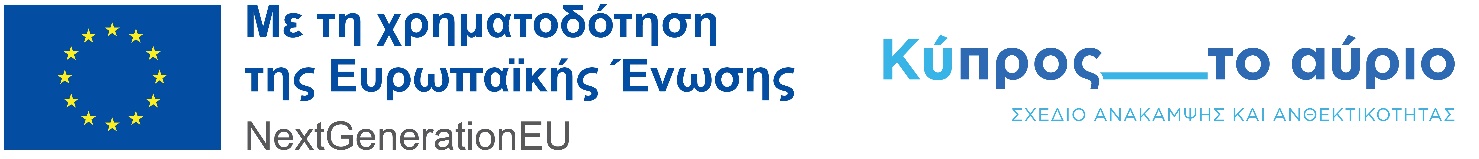 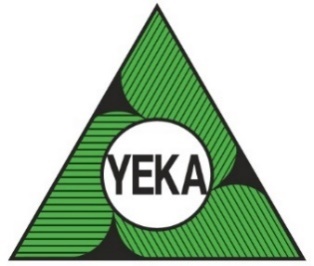 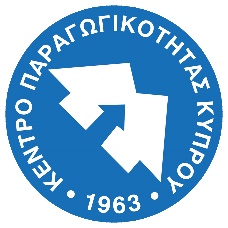 ΥΠΟΥΡΓΕΙΟ ΕΡΓΑΣΙΑΣ ΚΑΙ ΚΟΙΝΩΝΙΚΩΝ ΑΣΦΑΛΙΣΕΩΝΚΕΝΤΡΟ ΠΑΡΑΓΩΓΙΚΟΤΗΤΑΣ ΚΥΠΡΟΥΗ πιο κάτω δήλωση υποβάλλεται από τον δικαιούχο ενίσχυσης ήσσονος σημασίας (de minimis) για σκοπούς συμμόρφωσης είτε:A)	με το άρθρο 6(1) του Κανονισμού (ΕE) αριθ. 1407/2013 της Επιτροπής της 18ης Δεκεμβρίου 2013 σχετικά με την εφαρμογή των άρθρων 107 και 108 της Συνθήκης για τη λειτουργία της Ευρωπαϊκής Ένωσης στις ενισχύσεις ήσσονος σημασίας (εφεξής ο «Κανονισμός (ΕΕ) αριθ. 1407/2013»)(Επίσημη Εφημερίδα της Ευρωπαϊκής Ένωσης L 352, 24.12.2013, σ.1)ήΒ)	με το άρθρο 6(1) του Κανονισμού (ΕE) αριθ. 1408/2013 της Επιτροπής της 18ης Δεκεμβρίου 2013 σχετικά με την εφαρμογή των άρθρων 107 και 108 της Συνθήκης για τη λειτουργία της Ευρωπαϊκής Ένωσης στις ενισχύσεις ήσσονος σημασίας («de minimis») στον γεωργικό τομέα (εφεξής ο «Κανονισμός (ΕΕ) αριθ. 1408/2013»)(Επίσημη Εφημερίδα της Ευρωπαϊκής Ένωσης L 352, 24.12.2013, σ.9)  ήΓ)	με το άρθρο 6(1) του Κανονισμού (ΕΕ) αριθ. 717/2014 της Επιτροπής της 27ης Ιουνίου 2014 για την εφαρμογή των άρθρων 107 και 108 της Συνθήκης για τη λειτουργία της Ευρωπαϊκής Ένωσης στις ενισχύσεις ήσσονος σημασίας στους τομείς της αλιείας και της υδατοκαλλιέργειας (εφεξής ο «Κανονισμός (ΕΕ) αριθ. 717/2014») (Επίσημη Εφημερίδα της Ευρωπαϊκής Ένωσης L 190, 28.6.2014, σ.45).Δ)	με το άρθρο 3(1) του Κανονισμού (ΕΕ) αριθ. 360/2012 της Ευρωπαϊκής Επιτροπής της 25ης Απριλίου 2012 σχετικά με την εφαρμογή των άρθρων 107 και 108 της Συνθήκης για τη λειτουργία της Ευρωπαϊκής Ένωσης στις ενισχύσεις ήσσονος σημασίας οι οποίες χορηγούνται σε επιχειρήσεις που παρέχουν υπηρεσίες γενικού οικονομικού συμφέροντος (εφεξής ο «Κανονισμός (ΕΕ) αριθ. 360/2012»)(Επίσημη Εφημερίδα της Ευρωπαϊκής Ένωσης L 114, 26.4.2012, σ.8).ανάλογα με τον τομέα της οικονομίας στον οποίο θα χορηγηθεί η ενίσχυση.α)Τομέας πρωτογενούς παραγωγής γεωργικών προϊόντωνβ)Τομέας αλιείας συμπεριλαμβανομένου του τομέα της εμπορίας και μεταποίησης αλιευτικών προϊόντωνγ)Τομέας των οδικών μεταφορώνδ)Άλλος τομέας, συμπεριλαμβανομένης της μεταποίησης και εμπορίας γεωργικών προϊόντων, ή χορήγηση ως αποζημίωση για την παροχή υπηρεσιών γενικού οικονομικού συμφέροντοςi)Δεν έχω λάβει ούτε έχω καταστεί δικαιούχος να λάβω, ή η επιχείρηση στην οποία ανήκω ή εκπροσωπώ δεν έχει λάβει ούτε έχει καταστεί δικαιούχος να λάβει από οποιανδήποτε Αρμόδια Αρχή, οιανδήποτε ενίσχυση de minimis, κατά την έννοια των περί Ελέγχου των Κρατικών Ενισχύσεων (Ενισχύσεις Ήσσονος Σημασίας) Κανονισμών του 2009 και 2012ii)Κατά τα τελευταία τρία οικονομικά έτη, δηλαδή το τρέχον οικονομικό έτος και τα δύο προηγούμενα, έχω λάβει ή έχω καταστεί δικαιούχος να λάβω, ή η επιχείρηση στην οποία ανήκω ή εκπροσωπώ έχει λάβει ή έχει καταστεί δικαιούχος να λάβει τις ενισχύσεις de minimis που καταγράφονται στον πίνακα που ακολουθεί:Α/ΑΟικονομικό έτος χορήγησης της ενίσχυσης(από / μέχρι)Ύψος ενίσχυσης ή ισοδύναμο ενίσχυσης από το ΚΕΠΑ (€)(α)Ύψος ενίσχυσης ή ισοδύναμο ενίσχυσης από άλλο φορέα (€)(β)Συνολικό ύψος ενίσχυσης ή ισοδύναμο ενίσχυσης από το ΚΕΠΑ και από άλλο φορέα (€)(γ)= (α)+(β)1Από …. / …. / 20…. μέχρι …. / …. / 20….2Από …. / …. / 20…. μέχρι …. / …. / 20….3Από …. / …. / 20…. μέχρι …. / …. / 20….Σύνολα